Order of Online Worship for April 19, 2020We will meet online for as long as people want to stay on at 10 am on Sunday, April 19. The link will be posted on the Website and FaceBook page.Call to worship Leader: All you works of God, all you mighty heavens,All: Worship and praise your Maker.Leader: Sun, moon and stars; wind, rain and thunder,All: Worship and praise your Maker.Leader: Mountains and forests, streams and waterfalls,All: Worship and praise your Maker.Leader: Whales beneath the seas, birds throughout the skies,All that leaps or crawls, all folk who worry and wonder,All: Let us worship and praise our Maker together.Prayers of confessionResponsive Psalm 16 (Microphones on)Psalm 16L:	1 Protect me, O God, for in you I take refuge.
P:	2 I say to the Lord, “You are my Lord;	I have no good apart from you.”L:	As for the holy ones in the land, they are the noble,
		in whom is all my delight.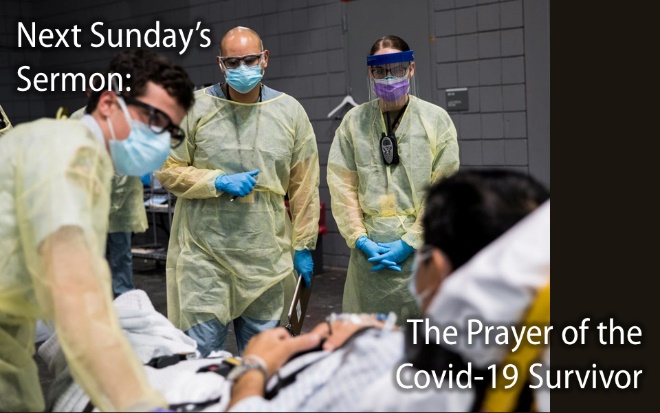 P:	4 Those who choose another god multiply their sorrows; 
		their drink offerings of blood I will not pour out
		or take their names upon my lips.L:	The Lord is my chosen portion and my cup;
		you hold my lot.
P:	6 The boundary lines have fallen for me in 		pleasant places;
		I have a goodly heritage.L:	I bless the Lord who gives me counsel;
in the night also my heart instructs me.
8 I keep the Lord always before me;P:	because he is at my right hand, I shall not be moved.		9 Therefore my heart is glad, and my soul rejoices;
		my body also rests secure.
L:	For you do not give me up to Sheol,
		or let your faithful one see the Pit.P:	You show me the path of life.
	In your presence there is fullness of joy;
	in your right hand are pleasures forevermore.Ongoing life of the churchJohn 20:19-31 (see below)Celebration of our GenerosityPrayers of the people (using chat to share requests)Benediction		*Feel free to chat for a while.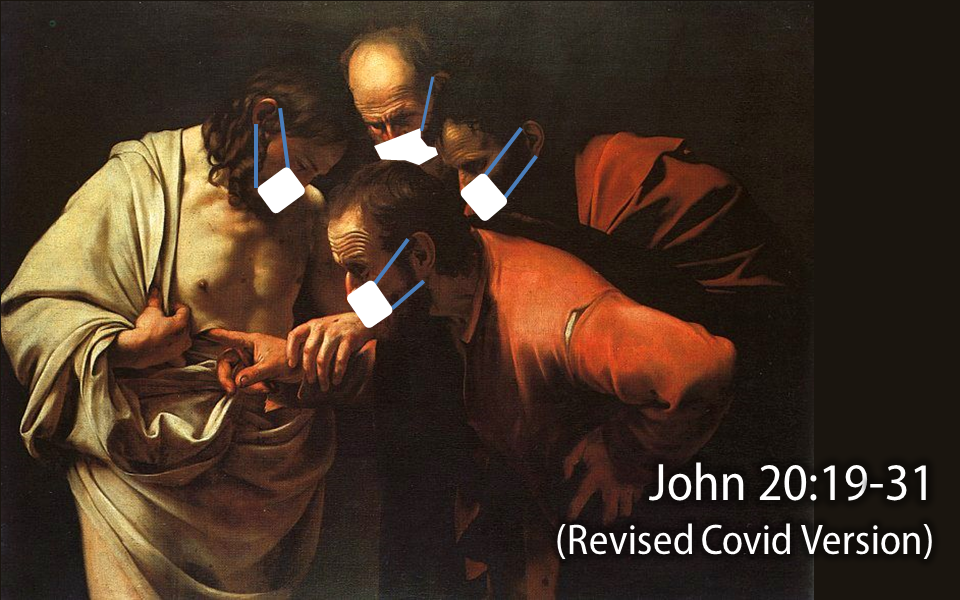 Sermon: Rev. Scott will preach a live sermon over Zoom for those who wish to stay for it. The sermon will also have already been posted on YouTube for streaming whenever you like. The YouTube sermon may have better video and/or audio quality and will feature some graphic illustrations. It will otherwise be the same sermon. The sermon title is: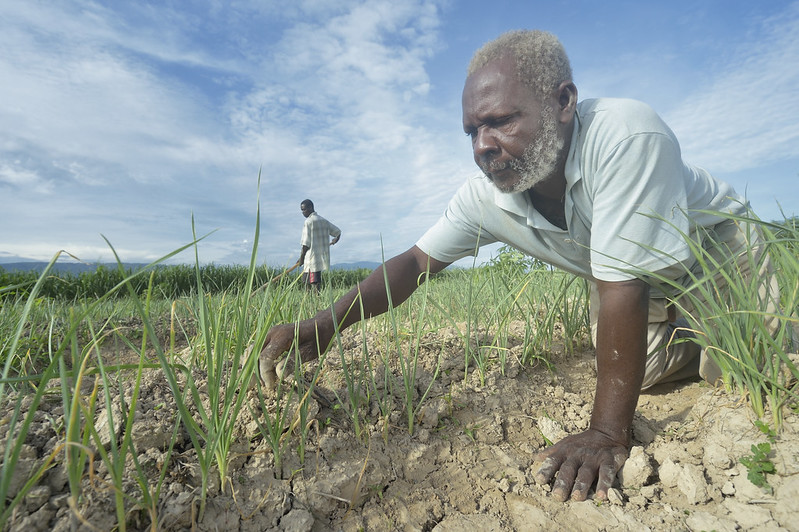 Lectionary Readings for April 19Acts 2:14a, 22-3214 But Peter, standing with the eleven, raised his voice and addressed them,22 “You that are Israelites, listen to what I have to say: Jesus of Nazareth, a man attested to you by God with deeds of power, wonders, and signs that God did through him among you, as you yourselves know – 23 this man, handed over to you according to the definite plan and foreknowledge of God, you crucified and killed by the hands of those outside the law. 24 But God raised him up, having freed him from death, because it was impossible for him to be held in its power. 25 For David says concerning him,‘I saw the Lord always before me, for he is at my right hand so that I will not be shaken; 26 therefore my heart was glad, and my tongue rejoiced; moreover my flesh will live in hope. 27 For you will not abandon my soul to Hades, or let your Holy One experience corruption. 28 You have made known to me the ways of life; you will make me full of gladness with your presence.’29 “Fellow Israelites, I may say to you confidently of our ancestor David that he both died and was buried, and his tomb is with us to this day. 30 Since he was a prophet, he knew that God had sworn with an oath to him that he would put one of his descendants on his throne. 31 Foreseeing this, David spoke of the resurrection of the Messiah, saying, ‘He was not abandoned to Hades, nor did his flesh experience corruption.’ 32 This Jesus God raised up, and of that all of us are witnesses.1 Peter 1:3-93 Blessed be the God and Father of our Lord Jesus Christ! By his great mercy he has given us a new birth into a living hope through the resurrection of Jesus Christ from the dead, 4 and into an inheritance that is imperishable, undefiled, and unfading, kept in heaven for you, 5 who are being protected by the power of God through faith for a salvation ready to be revealed in the last time. 6 In this you rejoice, even if now for a little while you have had to suffer various trials, 7 so that the genuineness of your faith– being more precious than gold that, though perishable, is tested by fire– may be found to result in praise and glory and honor when Jesus Christ is revealed. 8 Although you have not seen him, you love him; and even though you do not see him now, you believe in him and rejoice with an indescribable and glorious joy, 9 for you are receiving the outcome of your faith, the salvation of your souls.John 20:19-3119 When it was evening on that day, the first day of the week, and the doors of the house where the disciples had met were locked for fear of the Jews, Jesus came and stood among them and said, “Peace be with you.” 20 After he said this, he showed them his hands and his side. Then the disciples rejoiced when they saw the Lord. 21 Jesus said to them again, “Peace be with you. As the Father has sent me, so I send you.” 22 When he had said this, he breathed on them and said to them, “Receive the Holy Spirit. 23 If you forgive the sins of any, they are forgiven them; if you retain the sins of any, they are retained.”24 But Thomas (who was called the Twin), one of the twelve, was not with them when Jesus came. 25 So the other disciples told him, “We have seen the Lord.” But he said to them, “Unless I see the mark of the nails in his hands, and put my finger in the mark of the nails and my hand in his side, I will not believe.”26 A week later his disciples were again in the house, and Thomas was with them. Although the doors were shut, Jesus came and stood among them and said, “Peace be with you.” 27 Then he said to Thomas, “Put your finger here and see my hands. Reach out your hand and put it in my side. Do not doubt but believe.” 28 Thomas answered him, “My Lord and my God!” 29 Jesus said to him, “Have you believed because you have seen me? Blessed are those who have not seen and yet have come to believe.”30 Now Jesus did many other signs in the presence of his disciples, which are not written in this book. 31 But these are written so that you may come to believe that Jesus is the Messiah, the Son of God, and that through believing you may have life in his name.Here's our next Sunday School project:Do you know that there are many people in our community who do not have enough food?. Now, more than ever, there are people who can't afford to buy food for their family. The Cambridge Self-Help Foodbank needs help serving the growing needs of people in our community. At this time they can only take money (to be safe)donations.Here's your project:*start a journal and at least once a week, write out or draw what you are grateful for. We have much to be grateful for! If you would like to share with me (jsmith@standrewshespeler.ca) I would love to post on social media so that we can be an example to other people!*start a food basket or box and once a week put an item of food in it. When we can safely get back together, at church,we will bring in all of our baskets of food and donate them to the Cambridge Self-Help FoodBank.*challenge your friends, cousins, neighbours to do the sameand donate the collected food to the food bank in their owncommunity.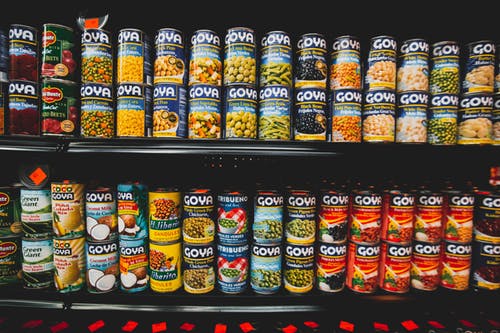 